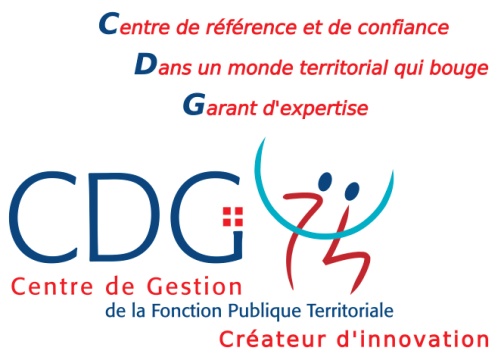 Cadre règlementaire : articles 6 ter A et 25 à 28 bis de la loi n° 83-634 du 13 juillet 1983 portant droits et obligations des fonctionnaires ; décret n° 2017-519 du 10 avril 2017 relatif au référent déontologue dans la fonction publiqueNom et Prénom : ………………………………………………………………………………………………………..Adresse : ……………………………………………………………………………………………………………….Adresse mail : ……………………………………….	N° téléphone : …………………………………………Statut : 		 Fonctionnaire		 ContractuelGrade : …………………………………………………...Nom de la collectivité ou de l’établissement : ……………………………………………………………………….La demande concerne (cocher la case correspondante) :	 Ma situation personnelle	 La situation d’un autre agent (signalement d’une situation de conflit d’intérêts)Elle porte sur une question de déontologie en rapport avec le(s) sujet(s) suivant(s) (cocher une ou plusieurs cases) :			 Cumul d’activités / création d’entreprise	 Conflit d’intérêts public-privé		 Laïcité Obligation de secret / discrétion professionnels	 Obligation de neutralité / impartialité Obligation de dignité/probité / intégrité		 Obligation d’obéissance hiérarchique Obligation de déclaration d’intérêts ou de situation patrimonialeDescription de la demande :………………………………………………………………………………………………………………………………………………………………………………………………………………………………………………………………………………………………………………………………………………………………………………………………………………………………………………………………………………………………………………………………………………………………………………………………………………………………………………………………………………………………………………………………………………………………………………………………………………………………………………………………………………………………………………………………………………………………………………………………………………………………………………………………………………………………………………………………………………………………………………………………………………………………………………………………………………………………………………………………………………………………………………………………………………………………………………………………………………………………………………………………………………………………………………………………………………………………………………………………………………………………………………………………………………………………………………………………………………………………………………………………………………………………………………………………………………………………………………………………………………………………………………………………………………………………………………………………………………………………………………………………………………………………………………………………………………………………………………………………………………Résumé de la réponse de ma collectivité dans le cas où elle aurait été saisie en amont de la question :……………………………………………………………………………………………………………………………………………………………………………………………………………………………………………………………………………………………………………………………………………………………………………………………………………………………………………………………………………………………………………………Le présent formulaire peut être adressé :Par courrier, sous pli portant la mention « confidentiel », à : 	Référent déontologueCentre de Gestion de la Fonction Publique Territoriale de la Haute-Savoie55, rue du Val Vert – Seynod 74600 AnnecyPar mail, à : 		deontologue@cdg74.frN.B : Pensez à joindre tout document utile à la présentation de la situation objet de la présente demande (par exemple : contrat de travail dans le secteur privé, statuts de l’organisme de droit privé dont est membre l’agent, courrier de demande de cumul d’activités, mail émanant de la hiérarchie…)Une fois saisi de la question, et après avoir vérifié qu’elle relève bien de son champ de compétences, le Référent déontologue y répondra dans un délai de 3 mois, sauf circonstances particulières.Il pourra éventuellement demander à rencontrer l’agent ou demander à celui-ci de lui fournir des informations complémentaires de manière à lui permettre d’exercer au mieux sa mission.La collectivité employeur de l’agent ne sera pas informée de sa démarche, sauf accord exprès de ce dernier.Les avis rendus par le Référent déontologue sont purement consultatifs. Ils ne s’imposent pas à l’agent ni à sa collectivité.	Présentation de l’agentPrésentation de la demandeTransmission de la demandeRappel de la mission du Référent déontologue